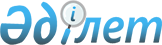 О внесении изменений в приказ Первого Заместителя Премьер - Министра Республики Казахстан - Министра финансов Республики Казахстан от 7 апреля 2020 года № 362 "Об утверждении правил оказания государственных услуг в сфере учета государственного имущества"Приказ Министра финансов Республики Казахстан от 2 августа 2021 года № 742. Зарегистрирован в Министерстве юстиции Республики Казахстан 3 августа 2021 года № 23838.
      ПРИКАЗЫВАЮ:
      1. Внести в приказ Первого Заместителя Премьер-Министра Республики Казахстан – Министра финансов Республики Казахстан от 7 апреля 2020 года № 362 "Об утверждении правил оказания государственных услуг в сфере учета государственного имущества" (зарегистрирован в Реестре государственной регистрации нормативных правовых актов под № 20342) следующие изменения:
      преамбулу указанного приказа изложить в следующей редакции:
      "В соответствии с подпунктом 1) статьи 10 Закона Республики Казахстан "О государственных услугах" ПРИКАЗЫВАЮ:";
      пункт 1 изложить в следующей редакции:
      "1. Утвердить:
      1) правила оказания государственной услуги "Представление информации из Реестра государственного имущества (перечень контролируемых государством акционерных обществ и товариществ с ограниченной ответственностью, а также государственных юридических лиц; информация и материалы о государственном имуществе, включенном в График выставления на торги объектов государственной собственности)" согласно приложению 1 к настоящему приказу;
      2) правила оказания государственной услуги "Представление информации из Реестра государственного имущества арендатору государственного имущества по заключенному с ним договору аренды, со сведениями по условиям договора, начислениям по такому договору, пене и перечисленным платежам в бюджет" согласно приложению 2 к настоящему приказу.";
      в Правилах оказания государственной услуги "Представление информации из Реестра государственного имущества (перечень контролируемых государством акционерных обществ и товариществ с ограниченной ответственностью, а также государственных юридических лиц; информация и материалы о государственном имуществе, включенном в График выставления на торги объектов государственной собственности)", утвержденных указанным приказом:
       пункт 1 изложить в следующей редакции:
      "1. Настоящие Правила оказания государственной услуги "Представление информации из Реестра государственного имущества (перечень контролируемых государством акционерных обществ и товариществ с ограниченной ответственностью, а также государственных юридических лиц; информация и материалы о государственном имуществе, включенном в График выставления на торги объектов государственной собственности)" (далее – Правила) разработаны в соответствии с подпунктом 24) статьи 14 Закона Республики Казахстан "О государственном имуществе" и подпунктом 1) статьи 10 Закона Республики Казахстан "О государственных услугах" (далее – Закон о государственных услугах) и определяют порядок оказания государственной услуги "Представление информации из Реестра государственного имущества (перечень контролируемых государством акционерных обществ и товариществ с ограниченной ответственностью, а также государственных юридических лиц; информация и материалы о государственном имуществе, включенном в График выставления на торги объектов государственной собственности)" (далее – государственная услуга).";
      главу 3 изложить в следующей редакции:
      "Глава 3. Порядок обжалования решений, действий (бездействия) услугодателя и (или) его должностных лиц по вопросам оказания государственных услуг
      8. Рассмотрение жалобы по вопросам оказания государственной услуги производится вышестоящим административным органом, уполномоченным органом по оценке и контролю за качеством оказания государственных услуг (далее – орган, рассматривающий жалобу).
      Жалоба подается услугодателю, чье решение, действие (бездействие) обжалуются. Услугодатель, чье решение, действие (бездействие) обжалуются, не направляет жалобу в орган, рассматривающий жалобу, если он в течение 3 (трех) рабочих дней примет решение, удовлетворяющее требованиям, указанным в жалобе.
      При принятии решения об оставлении жалобы без удовлетворения, услугодатель, чье решение, действие (бездействие) обжалуются, не позднее 3 (трех) рабочих дней со дня поступления жалобы направляет ее и административное дело в орган, рассматривающую жалобу.
      9. При обращении через портал информацию о порядке обжалования услугополучатель получает по телефону единого контакт-центра по вопросам оказания государственных услуг: 8-800-080-7777 или 1414. 
      При отправке жалобы через портал услугополучателю из "личного кабинета" доступна информация об обращении, которая обновляется в ходе обработки обращения услугодателем (отметки о доставке, регистрации, исполнении, ответ о рассмотрении или отказе в рассмотрении).
      10. Жалоба услугополучателя, поступившая в адрес услугодателя, в соответствии с пунктом 2 статьи 25 Закона о государственных услугах подлежит рассмотрению в течение 5 (пяти) рабочих дней со дня ее регистрации.
      Жалоба услугополучателя, поступившая в адрес уполномоченного органа по оценке и контролю за качеством оказания государственных услуг, в соответствии с пунктом 2 статьи 25 Закона о государственных услугах подлежит рассмотрению в течение 15 (пятнадцати) рабочих дней со дня ее регистрации. 
      11. В случае несогласия с результатами оказанной государственной услуги услугополучатель обращается в суд в соответствии с подпунктом 6) статьи 4 Закона о государственных услугах.";
      приложение 3 изложить в новой редакции согласно приложению 1 к настоящему приказу;
      Правила оказания государственной услуги "Выдача из реестра государственного имущества справки арендаторам (доверительным управляющим) государственного имущества по заключенным с ними договорам аренды (доверительного управления), содержащей сведения о начислениях по договору, пени и поступившим платежам в государственный бюджет", утвержденные указанным приказом, изложить в новой редакции согласно приложению 2 к настоящему приказу.
      2. Комитету государственного имущества и приватизации Министерства финансов Республики Казахстан в установленном законодательством Республики Казахстан порядке обеспечить:
      1) государственную регистрацию настоящего приказа в Министерстве юстиции Республики Казахстан;
      2) размещение настоящего приказа на интернет-ресурсе Министерства финансов Республики Казахстан.
      3) в течение десяти рабочих дней после государственной регистрации настоящего приказа в Министерстве юстиции Республики Казахстан представление в Департамент юридической службы Министерства финансов Республики Казахстан сведений об исполнении мероприятий, предусмотренных подпунктами 1) и 2) настоящего пункта.
      3. Настоящий приказ вводится в действие по истечении десяти календарных дней после дня его первого официального опубликования. Правила оказания государственной услуги "Представление информации из Реестра государственного имущества арендатору государственного имущества по заключенному с ним договору аренды, со сведениями по условиям договора, начислениям по такому договору, пене и перечисленным платежам в бюджет" Глава 1. Общие положения
      1. Настоящие Правила оказания государственной услуги "Представление информации из реестра государственного имущества арендатору государственного имущества по заключенному с ним договору аренды, со сведениями по условиям договора, начислениям по такому договору, пене и перечисленным платежам в бюджет" (далее – Правила) разработаны в соответствии с подпунктом 24) статьи 14 Закона Республики Казахстан "О государственном имуществе" и подпунктом 1) статьи 10 Закона Республики Казахстан "О государственных услугах" (далее – Закон о государственных услугах) и определяют порядок оказания государственной услуги "Представление информации из реестра государственного имущества арендатору государственного имущества по заключенному с ним договору аренды, со сведениями по условиям договора, начислениям по такому договору, пене и перечисленным платежам в бюджет" (далее – государственная услуга).
      2. Государственная услуга оказывается Комитетом государственного имущества и приватизации Министерства финансов Республики Казахстан (далее – услугодатель) через веб-портал "электронного правительства" www.egov.kz (далее – портал). Глава 2. Порядок оказания государственной услуги
      3. Для получения государственной услуги юридические и физические лица (далее – услугополучатель) через портал подают запрос для получения информации арендатором государственного имущества по заключенному с ним договору аренды, со сведениями по условиям договора, начислениям по такому договору, пене и перечисленным платежам в бюджет с указанием сведений о номере договора аренды, согласно приложению 1 к настоящим Правилам (далее – запрос) и подписывают электронной цифровой подписью (далее – ЭЦП) либо посредством получения одноразового пароля, в случае регистрации подключения абонентского номера услугополучателя, предоставленного оператором сотовой связи, к учетной записи портала для удостоверения (подписания).
      Перечень основных требований к оказанию государственной услуги, включающий характеристики процесса, форму, содержание и результат оказания, а также иные сведения с учетом особенностей предоставления государственной услуги изложены в стандарте государственной услуги, согласно приложению 2 к настоящим Правилам.
      4. Запрос автоматически регистрируется на веб-портале "реестр государственного имущества" www.gosreestr.kz (далее – госреестр), где обрабатывается не более 10 (десяти) минут.
      5. По итогам обработки запроса в режиме просмотра формируется информация по договору о передаче государственного имущества в аренду, согласно формам 1 или 2 приложения 3 к настоящим Правилам. 
      6. В случае сбоя информационной системы, содержащей необходимые сведения для оказания государственной услуги, услугодатель незамедлительно с момента возникновения ошибки, уведомляет оператора информационно-коммуникационной инфраструктуры "электронного правительства" посредством направления запроса в единую службу поддержки по электронной почте sd@nitec.kz с указанием точного времени ошибки.
      7. В соответствии с подпунктом 11) пункта 2 статьи 5 Закона о государственных услугах внесение данных в информационную систему мониторинга оказания государственных услуг устанавливаются правилами внесения данных в информационную систему мониторинга оказания государственных услуг о стадии оказания государственной услуги, утвержденными приказом исполняющего обязанности Министра транспорта и коммуникаций Республики Казахстан от 14 июня 2013 года № 452 "Об утверждении Правил внесения данных в информационную систему мониторинга оказания государственных услуг о стадии оказания государственной услуги" (зарегистрирован в Реестре государственной регистрации нормативных правовых актов под № 8555).
      Внесение данных в информационную систему мониторинга оказания государственных услуг автоматизировано. Глава 3. Порядок обжалования решений, действий (бездействия) услугодателя и (или) его должностных лиц по вопросам оказания государственных услуг
      8. Рассмотрение жалобы по вопросам оказания государственной услуги производится вышестоящим административным органом, уполномоченным органом по оценке и контролю за качеством оказания государственных услуг (далее – орган, рассматривающий жалобу).
      Жалоба подается услугодателю, чье решение, действие (бездействие) обжалуются. Услугодатель, чье решение, действие (бездействие) обжалуются, не направляет жалобу в орган, рассматривающий жалобу, если он в течение 3 (трех) рабочих дней примет решение, удовлетворяющее требованиям, указанным в жалобе.
      При принятии решения об оставлении жалобы без удовлетворения, услугодатель, чье решение, действие (бездействие) обжалуются, не позднее 3 (трех) рабочих дней со дня поступления жалобы направляет ее и административное дело в орган, рассматривающую жалобу.
      9. При обращении через портал информацию о порядке обжалования услугополучатель получает по телефону единого контакт-центра по вопросам оказания государственных услуг: 8-800-080-7777 или 1414. 
      При отправке жалобы через портал услугополучателю из "личного кабинета" доступна информация об обращении, которая обновляется в ходе обработки обращения услугодателем (отметки о доставке, регистрации, исполнении, ответ о рассмотрении или отказе в рассмотрении).
      10. Жалоба услугополучателя, поступившая в адрес услугодателя, в соответствии с пунктом 2 статьи 25 Закона о государственных услугах подлежит рассмотрению в течение 5 (пяти) рабочих дней со дня ее регистрации.
      Жалоба услугополучателя, поступившая в адрес уполномоченного органа по оценке и контролю за качеством оказания государственных услуг, в соответствии с пунктом 2 статьи 25 Закона о государственных услугах подлежит рассмотрению в течение 15 (пятнадцати) рабочих дней со дня ее регистрации.
      11. В случае несогласия с результатами оказанной государственной услуги услугополучатель обращается в суд в соответствии с подпунктом 6) статьи 4 Закона о государственных услугах. Запрос для получения информации арендатором государственного имущества по заключенному с ним договору аренды, со сведениями по условиям договора, начислениям по такому договору, пене и перечисленным платежам в бюджет
      Критерии поиска организаций
      Шаг 1. Заполнение данных:
      1) Бизнес-идентификационный номер (далее – БИН)/Индивидуальный идентификационный номер (далее – ИИН) нанимателя;
      2) номер договора.
      Шаг 2. Подписание электронной цифровой подписью (далее – ЭЦП) или при помощи одноразового пароля:
      1) подписание ЭЦП или ввод одноразового пароля.
      Шаг 3. Результат запроса (выдача на экран):
      1) БИН/ИИН нанимателя;
      2) номер запроса;
      3) тип услуги;
      4) статус запроса.
      По итогам обработки запроса в режиме просмотра формируется информация по договору о передаче государственного имущества в аренду.  Информация по договору о передаче государственного имущества в аренду 
      Документ сформирован: реестром государственного имущества
      Уникальный номер:
      Дата и время запроса:
      Дата и время получения информации:
      Уважаемый потребитель государственных услуг веб-портала реестра государственного имущества!
      По заданным Вам критериям поиска: № договора – _____ и Бизнес-идентификационный номер (далее – БИН)/Индивидуальный идентификационный номер (далее – ИИН) – __________, в базах данных реестра государственного имущества зарегистрированы следующие:
      1) сведения по договору и государственному имуществу:
      2) начисления, пеня и поступления в бюджет по договору:
      Итого начислено:
       арендная плата, тенге: ________
       пеня, тенге: _________________
       поступило в бюджет, тенге: ________
       итого к оплате, тенге: ________ Информация по договору о передаче государственного имущества в аренду 
      Документ сформирован реестром государственного имущества
      Уникальный номер:
      Дата и время запроса:
      Дата и время получения информации: Уважаемый потребитель государственных услуг веб-портала реестра государственного имущества!
      По заданным Вам критериям поиска: № договора – _____ и БИН/ИИН – _____________, в базах данных реестра государственного имущества сведения не найдены.
      Примечание:
      БИН – бизнес-идентификационный номер;
      ИИН – индивидуальный идентификационный номер;
      *при наличии сведений формируется Информация по договору о передаче государственного имущества в аренду;
      **при отсутствии сведений формируется Информация по договору о передаче государственного имущества в аренду.
					© 2012. РГП на ПХВ «Институт законодательства и правовой информации Республики Казахстан» Министерства юстиции Республики Казахстан
				
      Министр финансов
Республики Казахстан 

Е. Жамаубаев

      "СОГЛАСОВАН"
Министерство цифрового развития,
инноваций и аэрокосмической промышленности
Республики Казахстан
Приложение 1 к приказу
Министра финансов
Республики Казахстан
от 2 августа 2021 года № 742Приложение 3 к Правилам
оказания государственной
услуги "Представление
информации из Реестра
государственного имущества
(перечень контролируемых
государством акционерных
обществ и товариществ с ограниченной
ответственностью, а также
государственных юридических
лиц; информация и материалы о
государственном имуществе,
включенном в График
выставления на торги объектов
государственной собственности)"
Стандарт государственной услуги "Представление информации из Реестра государственного имущества (перечень контролируемых государством акционерных обществ и товариществ с ограниченной ответственностью, а также государственных юридических лиц; информация и материалы о государственном имуществе, включенном в График выставления на торги объектов государственной собственности)"
Стандарт государственной услуги "Представление информации из Реестра государственного имущества (перечень контролируемых государством акционерных обществ и товариществ с ограниченной ответственностью, а также государственных юридических лиц; информация и материалы о государственном имуществе, включенном в График выставления на торги объектов государственной собственности)"
Стандарт государственной услуги "Представление информации из Реестра государственного имущества (перечень контролируемых государством акционерных обществ и товариществ с ограниченной ответственностью, а также государственных юридических лиц; информация и материалы о государственном имуществе, включенном в График выставления на торги объектов государственной собственности)"
1
Наименование услугодателя
Комитет государственного имущества и приватизации Министерства финансов Республики Казахстан 
2
Способы предоставления государственной услуги 
Через веб-портал "электронного правительства" www.egov.kz (далее – портал)
3
Срок оказания государственной услуги
10 (десять) минут
4
Форма оказания государственной услуги
Электронная (полностью автоматизированная)
5
Результат оказания государственной услуги
Перечень контролируемых государством акционерных обществ и товариществ с ограниченной ответственностью, а также государственных юридических лиц; 

информация и материалы о государственном имуществе, включенном в график выставления на торги объектов государственной собственности.

Форма предоставления результата оказания государственной услуги: электронная.
6
Размер оплаты, взимаемой с услугополучателя при оказании государственной услуги, и способы ее взимания в случаях, предусмотренных законодательством Республики Казахстан
Государственная услуга оказывается бесплатно физическим и юридическим лицам.
7
График работы
1) портала – круглосуточно, за исключением технических перерывов в связи с проведением ремонтных работ;

2) услугодателя – с понедельника по пятницу, в соответствии с установленным графиком работы с 9.00 до 18.30 часов, за исключением выходных и праздничных дней в соответствии с Трудовым кодексом Республики Казахстан. 
8
Перечень документов необходимых для оказания государственной услуги
Запрос:

для получения перечня контролируемых государством акционерных обществ и товариществ с ограниченной ответственностью, а также государственных юридических лиц;

для просмотра сведений о контролируемых государством акционерных обществ и товариществ с ограниченной ответственностью, а также государственных юридических лиц;

для получения информации и материалов о государственном имуществе, включенном в график выставления на торги объектов государственной собственности.
9
Основания для отказа в оказании государственной услуги, установленные законодательством Республики Казахстан
Отсутствуют
10
Иные требования с учетом особенностей оказания государственной услуги, в том числе оказываемой в электронной форме 
Услугополучатель получает информацию о порядке и статусе оказания государственной услуги в режиме удаленного доступа посредством "личного кабинета" портала, а также единого контакт-центра по вопросам оказания государственных услуг.

Контактные телефоны справочных служб по вопросам оказания государственной услуги размещены на интернет-ресурсе Министерства: www.minfin.gov.kz, единого контакт-центра по вопросам оказания государственных услуг: 8-800-080-7777, 1414.

Адреса мест оказания государственной услуги размещены на:

1) интернет-ресурсе Министерства: www.minfin.gov.kz; 

2) портале.Приложение 2 к приказу
Министра финансов
Республики Казахстан
от 2 августа 2021 года № 742Приложение 2 к приказу
Первого Заместителя
Премьер-Министра
Республики Казахстан –
Министра финансов
Республики Казахстан
от 7 апреля 2020 года №362Приложение 1
к Правилам оказания
государственной услуги
"Представление информации из
реестра государственного
имущества арендатору
государственного имущества по
заключенному с ним договору
аренды, со сведениями по
условиям договора,
начислениям по такому
договору, пене и перечисленным
платежам в бюджет"ФормаПриложение 2
к Правилам оказания
государственной услуги
"Представление информации из
реестра государственного
имущества арендатору
государственного имущества по
заключенному с ним договору
аренды, со сведениями по
условиям договора,
начислениям по такому
договору, пене и перечисленным
платежам в бюджет"
Стандарт государственной услуги "Представление информации из реестра государственного имущества арендатору государственного имущества по заключенному с ним договору аренды, со сведениями по условиям договора, начислениям по такому договору, пене и перечисленным платежам в бюджет"
Стандарт государственной услуги "Представление информации из реестра государственного имущества арендатору государственного имущества по заключенному с ним договору аренды, со сведениями по условиям договора, начислениям по такому договору, пене и перечисленным платежам в бюджет"
Стандарт государственной услуги "Представление информации из реестра государственного имущества арендатору государственного имущества по заключенному с ним договору аренды, со сведениями по условиям договора, начислениям по такому договору, пене и перечисленным платежам в бюджет"
1
Наименование услугодателя
Комитет государственного имущества и приватизации Министерства финансов Республики Казахстан 
2
Способы предоставления государственной услуги 
Через веб-портал "электронного правительства" www.egov.kz (далее – портал)
3
Срок оказания государственной услуги
10 (десять) минут
4
Форма оказания государственной услуги
Электронная (полностью автоматизированная)
5
Результат оказания государственной услуги
Информация по договору о передаче государственного имущества в аренду.

Форма предоставления результата оказания государственной услуги: электронная.
6
Размер оплаты, взимаемой с услугополучателя при оказании государственной услуги, и способы ее взимания в случаях, предусмотренных законодательством Республики Казахстан
Государственная услуга оказывается бесплатно физическим и юридическим лицам.
7
График работы
1) портала – круглосуточно, за исключением технических перерывов в связи с проведением ремонтных работ;

2) услугодателя – с понедельника по пятницу, в соответствии с установленным графиком работы с 9.00 до 18.30 часов, за исключением выходных и праздничных дней в соответствии с Трудовым кодексом Республики Казахстан. 
8
Перечень документов необходимых для оказания государственной услуги
Запрос для получения информации арендатором государственного имущества по заключенному с ним договору аренды, со сведениями по условиям договора, начислениям по такому договору, пене и перечисленным платежам в бюджет с указанием сведений о номере договора аренды и индивидуального идентификационного номера – для физического лица, бизнес-идентификационного номера – для юридического лица
9
Основания для отказа в оказании государственной услуги, установленные законодательством Республики Казахстан
Отсутствуют
10
Иные требования с учетом особенностей оказания государственной услуги, в том числе оказываемой в электронной форме 
Услугополучатель получает государственную услугу в электронной форме через портал при условии наличия электронной цифровой подписи или использования одноразового пароля, в случае регистрации и подключения абонентского номера услугополучателя, предоставленного оператором сотовой связи, к учетной записи портала.

Услугополучатель получает информацию о порядке и статусе оказания государственной услуги в режиме удаленного доступа посредством "личного кабинета" портала, а также единого контакт-центра по вопросам оказания государственных услуг.

Контактные телефоны справочных служб по вопросам оказания государственной услуги размещены на интернет-ресурсе Министерства: www.minfin.gov.kz, единого контакт-центра по вопросам оказания государственных услуг: 8-800-080-7777, 1414.

Адреса мест оказания государственной услуги размещены на:

1) интернет-ресурсе Министерства: www.minfin.gov.kz; 

2) портале.Приложение 3
к Правилам оказания
государственной услуги
"Представление информации из
реестра государственного
имущества арендатору
государственного имущества по
заключенному с ним договору
аренды, со сведениями по
условиям договора,
начислениям по такому
договору, пене и перечисленным
платежам в бюджет"Форма1
Тип договора: имущественный найм (аренда)
Наймодатель:
БИН, полное наименование, адрес, контакты
Балансодержатель:
БИН, полное наименование, адрес, контакты
Наниматель:
БИН/ИИН, полное наименование, адрес, контакты
Номер и дата договора:
Тип государственного имущества:
транспорт или помещение в здании или здание или оборудование или другое.
Период аренды :
Объект аренды :
местонахождение, описание и характеристика государственного имущества
Дата начисления
Начислено, тенге
Количество просроченных дней
Пеня за несвоевременную уплату, тенге (сумма пени за один день Х количество просроченных дней)
Поступило в бюджет, тенге
Дата платежаФорма 2